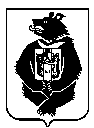                                    СОВЕТ ДЕПУТАТОВ             СРЕДНЕУРГАЛЬСКОГО СЕЛЬСКОГО  ПОСЕЛЕНИЯ                    Верхнебуреинского муниципального района                                           Хабаровского края                                              РЕШЕНИЕ22.06.2022 г  № 141                                                                        пос. Средний УргалО назначении выборов депутатов Совета  депутатовСреднеургальского сельского поселенияВерхнебуреинского муниципального района  Хабаровского краяВ соответствии со статьей 10 Федерального закона от 12 июня 2002 года №67-ФЗ «Об основных гарантиях избирательных прав и права на участие в референдуме граждан Российской Федерации», статьей 11 Избирательного кодекса Хабаровского края, статьей 8 Устава Среднеургальского сельского поселения Верхнебуреинского муниципального района Хабаровского края, Совет депутатовРЕШИЛ:1. Назначить выборы депутатов Совета депутатов Среднеургальского сельского поселения Верхнебуреинского муниципального района Хабаровского края на 11 сентября 2022 года.2. Направить настоящее решение в  территориальную избирательную комиссию Верхнебуреинского района, на которую возложено исполнение полномочий по подготовке и проведению выборов в органы местного самоуправления, местного референдума Среднеургальского сельского поселения Верхнебуреинского муниципального района Хабаровского края.3. Направить настоящее решение главе Среднеургальского сельского поселения Верхнебуреинского муниципального района Хабаровского края.4. Опубликовать настоящее решение в сетевом издании «Вестник Избирательной комиссии Хабаровского края» и разместить на официальном сайте администрации Среднеургальского сельского поселения Верхнебуреинского муниципального района Хабаровского края.5. Настоящее решение вступает в силу после его официального опубликования.Председатель Совета депутатов     					П.С. Захарченко Глава сельского поселения                                    		П.С. Захарченко